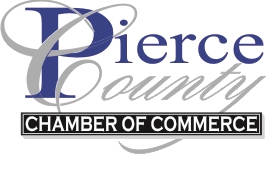 Wake Up, Pierce! Date:	Quarterly (Oct. 2014, Jan., April, July, Oct. 2015); 4th Tuesday of the month. The first Wake Up, Pierce! will be held October 28, 2014.Time:	7:45 a.m. to 9:00 a.m. 	Description:	Wake Up, Pierce! is a breakfast event held quarterly (Oct. 2014, Jan., April, July, Oct. 2015) on the 4th Tuesday of the month from 7:45 to 9:00 a.m. at Reeal BBQ, 422 Ware St., Blackshear.The breakfast buffet will be open by 7:45 if you wish to purchase breakfast. The community updates will begin promptly at 8:00, and the meeting will conclude by 9:00.This is a member-only forum featuring community, business and legislative updates. Each elected official, department head, or representative asked to speak will have 3 minutes to update our membership on immediate and pressing issues affecting quality of life and economic development in Pierce County. Following the updates, Chamber members will have a few minutes to meet one-on-one or in small groups to discuss issues of particular interest.Reservations: 	Chamber members are not required to make reservations. Speakers/presenters will be contacted and confirmed prior to the event.Meeting Etiquette:	This is a fun, fast-paced event requiring order and punctuality. Here are a few guidelines to make the process as effective as possible:Arrive promptly and adhere to the time schedule.Listen intently and take notes for future reference.Save questions and comments until the one-on-one sessions following the presentations.Enter discussions with a sense of community and mutual respect.Silence all electronic devices during the presentations.Wake Up, Pierce!For more information, contact:Angela Manders, Executive DirectorPierce County Chamber of CommerceP.O. Box 47, 200 SW Central Ave., Blackshear, GA (912) 449-7044piercechamberofcommerce@gmail.com * www.pcgeorgia.com